Автономная некоммерческая организация 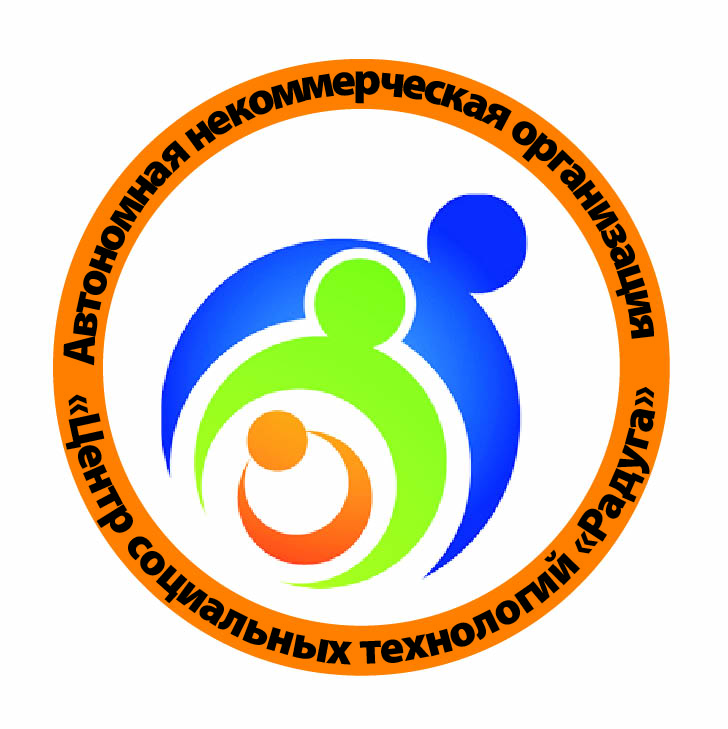 «ЦЕНТР СОЦИАЛЬНЫХ ТЕХНОЛОГИЙ «Радуга»АНО ЦСТ «РАДУГА»614033, Пермский край, г. Пермь,  ул. Куйбышева 169/4 т. 242-87-55, 242-71-19                  E-mail: anoprm@yandex.ru_____________________________________________________________________________Отчет о проведении Программы дополнительного профессионального образования«Обучение инновационным технологиям работы с несовершеннолетними, направленным на профилактику деструктивного поведения воспитанников, буллинга в детском коллективе и информационную безопасность в сети Интернет несовершеннолетних»В рамках реализации государственной программы «Социальная поддержка жителей Пермского края» Автономной некоммерческой организацией «Центр социальных технологий «Радуга» совместно с Социально реабилитационным центром для несовершеннолетних г. Перми и Частным образовательным учреждением дополнительного профессионального образования "Меркурий"  с 10 сентября по 31 октября 2018 года была реализована образовательная программа «Обучение инновационным технологиям работы с несовершеннолетними, направленным на профилактику деструктивного поведения воспитанников, буллинга в детском коллективе и информационную безопасность в сети Интернет несовершеннолетних» длительностью 72 академических часа.Участниками программы стали специалисты организаций для детей-сирот и детей, оставшихся без попечения родителей: воспитатели, старшие воспитатели, социальные педагоги, психологи, заведующие отделений социальной реабилитации / отделений временного пребывания. В качестве преподавателей были приглашены:Васильева Ольга Леонидовна, эксперт Пермского краевого отделения Российского детского фонда, психолог. Индейкина Татьяна Леонидовна, директор ГКУСО ПК СРЦН г.ПермиЗырина Алла Иосифовна, председатель Автономной некоммерческой организации «Центр социальных технологий «Радуга»,Смирнов Денис Олегович, кандидат психологических наук, доцент кафедры практической психологии Института психологии ПГПУ,Юшков Алексей Анатольевич, заместитель начальника Управления Роскомнадзора по Пермскому краю ,Корольков Алексей Владимирович, специалист по социально работе отделения мед.профилактики ГБУЗ ПК ПККНД, руководитель Фонда «Зеркало»Баранов Николай Алексеевич, психолог НП "Антинаркотические программы", руководитель молодежного социального театра "Отражение".Чернова Ирина Геннадьевна, руководитель Пермской региональной общественной организации «ПравДА вместе», ст. преподаватель кафедры соц. работы и конфликтологии юридического факультета ПГНИУ,Ванькова Марина, заместитель руководителя ПРОО «ПравДа вместе», руководитель антибуллинговой  программы, тренер Нечаева Юлия Борисовна, заместитель директора по методической работе ГКУСО ПК СРЦН г.Перми, психолог, Пименова Мария Анатольевна, заведующая специализированным образовательным (методическим) подразделением ГКУСО ПК СРЦН г.Перми, психолог,Дикова Милена Вадимовна, методист ГКУСО ПК СРЦН г.Перми, клинический психологВсего в программе приняли участие 45 специалистов в качестве постоянных слушателей курса и 6 специалистов, по собственной инициативе посещавших отдельные лекции и занятия с целью расширения профессиональных знаний, всего – 51 специалист.Профессиональный состав участников КПК распределился следующим образом:Таким образом, специалистов, непосредственно работающих с воспитанниками, по программе КПК обучалось 40 человек, что составляет 88 % от всех участников обучающей программы. В процессе обучения, которое заняло 1,5 месяца (с 10 сентября по 31 октября), специалисты участвовали в занятиях двух очных сессий и выполнили различные задания, направленные на  организацию работы с деструктивными явлениями в детской и подростковой среде воспитанников учреждений социального обслуживания для детей. Программа обучения была составлена с учетом командо-образующего принципа – от каждого учреждения обучались три или четыре сотрудника, которые в ходе выполнения заданий научились не только работать в одной концепции, но и поддерживать инициативу друг друга, объединяться для разработки и реализации мероприятий с детьми. Поэтому достаточно объемное задание, рассчитанное на межсессионный период, удалось успешно выполнить всем участникам.Специалисты в процессе изучения учебных материалов:сдали тест на знание нормативно-правовой базы по защите детей от информации, причиняющей вред их здоровью и развитию; (тест с правильными ответами - Приложение № 1, пример выполнения теста – Приложение 1-а)составили план проведения отдельного мероприятия по профилактике выбранного деструктивного явления в подростковой и детской среде; (пример плана – Приложение № 2)описали свои впечатления после проведения пробного занятия в стиле «Форум-театр»; (пример – Приложение № 3) проанализировали и составили краткую аннотацию по выбранному интернет-ресурсу для детей или специалистов (тема – безопасный интернет); (пример – Приложение № 4)разработали памятку для родителей или несовершеннолетних (одна памятка от команды конкретного учреждения) по теме «Профилактика деструктивного явления в среде несовершеннолетних»; (образцы – Приложение № 5)выполнили контрольную работу по предложенным для изучения текстам. (вопросы контрольной работы – Приложение № 6, пример выполнения –материалы заполненной работы – Приложение № 7)описали инновационные формы работы с семьей своего учреждения (Приложение № 8)Логичным завершением изучения программы стала разработка плана «Формирование навыков безопасного использования возможностей Интернета несовершеннолетними воспитанниками». Объемная - по наполненности мероприятиями - работа была итогом обучения и работы команды преподавателей. Темы, которые были выбраны слушателями для плана формирования навыков безопасного использования возможностей интернета: «Путешествуем, не выходя из дома», «Неделя вежливости и добрых поступков», «Скоро мне 17 – где работать мне тогда, чем заниматься?»,«Интернет как средство поиска работы и обучения по специальности», «Мир декоративно-прикладного искусства», «Я – волонтер»«Я знакомлюсь в интернете» (пример разработанного плана – Приложение № 9)По опросам участников, наибольшее влияние на результат работы слушателей оказали следующие обучающие мероприятия:«Инновационные подходы в деятельности по профилактике деструктивного поведения несовершеннолетних» - обзор интерактивных форм работы ГКУСО ПК СРЦН г.Перми сделала директор учреждения, Индейкина Т.Л.Семинар-практикум по формированию плана профилактики деструктивного поведения несовершеннолетних в конкретном учреждении провела председатель АНО «ЦСТ «Радуга», Зырина А.И.Групповая работа по материалам семинара-практикума (ведущая Зырина А.И.), в результате которой слушатели с помощью модульно-смыслового конструктора составили примерные планы работы по профилактике деструктивных явлений в детской и подростковой среде своих учреждений - модераторы – методисты ОМО ГКУСО ПК СРЦН г.Перми – Нечаева Ю.Б., Пименова М.А., Дикова М.В., Мелентьев М.Б..«Семинар по прояснению своей профессиональной миссии» - ведущий Смирнов Д.О., кандидат психологических наук, доцент кафедры практической психологии Института психологии ПГПУ.«Интерактивная игра, моделирующая процесс развития буллинга в детском коллективе», ведущие -  руководитель и заместитель руководителя ПРОО «ПравДА вместе» Чернова И.Г. и Ванькова М.М.  В ходе программы слушателям были предложены не только лекции и коллоквиум, но и практическое занятие по форум-театру, обзор электронных ресурсов по вопросам профилактики деструктивного поведения, варианты интерактивных форм работы с несовершеннолетними.Вопрос хейзинга в детской группе в процессе эвристической беседы исследовала вместе со слушателями  психолог, заместитель директора по методической работе ГКУСО ПК СРЦН г.Перми, Нечаева Ю.Б.Совместно с методистами, психологом ГКУСО ПК СРЦН г. Перми, Диковой М.В. и заведующей специализированного структурного образовательного подразделения, психологом Пименовой М.А., участники программы разрабатывали мероприятия по нивелированию процессов негативного хейзинга и преобразованию этого явления в познавательные досуговые и развлекательные процедуры. Методист, психолог Мелентьев М.Б. дал развернутую консультацию по приготовленным для слушателей КПК электронным методическим материалам. Каждый слушатель получил 2 пакета методических материалов в электронном варианте, в том числе оригинал-макеты «Сборника тезисов участников Краевых методических форумов специалистов организаций для детей-сирот и детей, оставшихся без попечения родителей» (за 2015-2018 годы) в двух книгах.По результатам выполненных заданий 44 специалиста получили свидетельство установленного образца о повышении квалификации (один участник был госпитализирован перед второй сессией).Завершая программу, участники отметили высокий уровень преподавания, разнообразие материала программы и несомненную ценность новых знаний для практической работы, а так же благодарили организаторов за хороший прием и комфортность занятий. (Пример отзывов участников – папка «Отзывы»)Организация и проведение очных занятий освещалось в закрытой группе профессионального сообщества на базе социальной сети «ВКонтакте» - группа «Интернет-конференция Краевого ресурсного центра Пермского края»  https://vk.com/club140757074 СпециальностьКол-во человек, постоянные участники% от общего состава постоянных участниковДополнительные слушателиВоспитатели 2862 %Старшие воспитатели24 %Педагоги-психологи 48 %Социальные педагоги511 % Психологи 36 %3Зав отделениями 12% 1Зам директоров24 %Методисты ------2Председатель Автономной некоммерческой организации «Центр социальных технологий «Радуга»А.И. Зырина